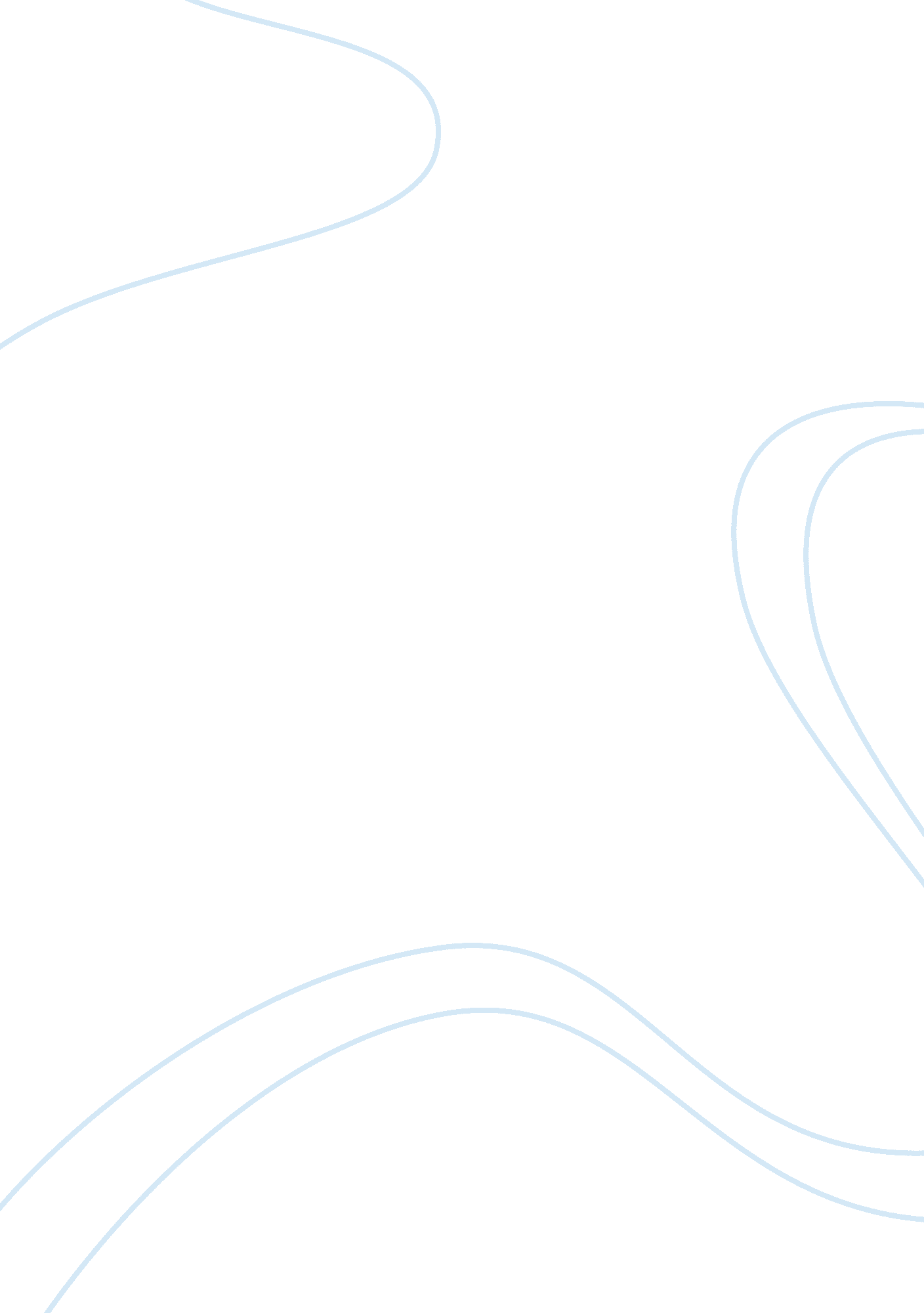 Trading: takes some wild chances then suffer aBusiness, Management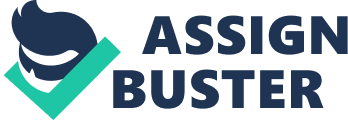 Trading: the Essentials You Need to Know Before You Start. Traditionally, trading has been about buying and selling or exchange of goods mostly to make a profit. Trading nowadays is an act of participating in the financial markets in other to make profit both in the rising and falling markets either in the long-term or short-term price moves. Online trading is the use of a brokerage’s internet based trading platforms for the purpose of buying and selling of assets. Assets that can be traded online include stocks, bonds, options, commodities, ETF’s, futures and currencies. To be a successful trader is more than trading based on what you read in the pages of books. It involves investing your time and taking time to get a reasonable amount of knowledge before trading in a live market. However, this might sound boring and uninteresting but they are sure an essential part of becoming a professional in the business of trading. Trading appears to be deceptively easy. When someone new to trading takes his chances and wins, he becomes brilliant in his own eyes and throws caution to the wind and takes some wild chances then suffer a major loss. Although trading offers an opportunity to make more profit in a short period, trading should not be seen as a get rich quick scheme. You should have the right psychology and right reasons as to why you trade. As a trader, one of the most important things you can do to improve your chances of success is to approach trading as a business. A successful trading business requires a strategic plan that covers your actual business and your actual trading. Essentials of the business of trading include your business goals both long term and short term, and the strategies or actions you will take to achieve these goals. You also need a reasonable trading plan which includes your risk management plans, your trade setup; kind of assets you will trade, the amount per trade, and how long you will trade it (exit strategy). It is also essential that before you trade you have a good knowledge of the asset you want to buy or sell and the risk involved. Your plan should be so objective and concise that you could hand it over to another trader and they would be able to execute it exactly. A good trading plan should have been well-researched, backtested with historical data, tested in a demo account and should also be flexible enough to be revised over time. In addition to having a feasible goal plan for your trading, having a well-researched trading plan, a personal computer, good internet connection, and a start-up capital to fund your account ( there is no fixed minimum or maximum amount ) is a good way to start a trading life. 